Unit 12:  Electricity & MagnetismVocabulary:Alternating Current=  Current of electron flow that reverses direction alternatelyDirect Current = Current in only one direction, as in batteriesCircuit = Pathway for electrons to flowCircuit Breaker = A resettable device that protects circuits from being overloadedClosed Circuit = Connected circuit in which electrons flow uninteruptedOpen Circuit = Disconnected circuit in which electron flow is interruptedCurrent = The measure of the flow of electrons, measured in AmpsElectromagnet = An electric current around an iron rod that acts like a magnetElectrons = Negative particles that create electric currentGenerator = Moving magnets around a wire that make electricityParallel Circuit = Circuit with multiple, independent pathwaysSeries Circuit = Circuit in a single pathwayPower = The rate at which energy is used or generated, measured in WattsResistance = The property of slowing the flow of electronsSwitch = A device that can control the flow of electrons in a cirucitVoltage = Electrical potential, measured in VoltsBasic UnderstandingLight bulbs operate because they complete the circuit.  They are also an example of a resistor.  They produce light by heating a tungsten filament.  The friction that causes the glow comes from the flow of electrons in the metal.  Electrons flow like water in a hose, each particle moves along as the one before precedes it.If a circuit is open, any lights in the circuit will not come on because the pathway for the electrons is interrupted.  A complete and closed pathway for the electrons to flow is the only way to get electricity to work.  This is why series circuits are limited.  Outlets in a house are usually connected as parallel circuits.  This way not every electrical appliance has to be on at once. 1 light can still light up in a parallel circuit when others have been disconnected because each light has its own closed pathway to the energy source.Items that operate from battery power are DC, direct current.  House power is AC, alternating current since the flow of the electrons changes directions back and forth.  Electrons flow from the negative terminal of a battery to the positive terminal.Fuses and circuit breakers are designed to keep a house or appliance from becoming overloaded with electric current which could become a fire hazard.  A circuit is a special kind of switch.  It can interrupt the flow of electrons when it is tripped.  A fuse must be replaced once it has burned out.  However, a circuit breaker  can be reset.A wet cell battery has lead plates and liquid sulfuric acid inside and is the type used in cars.  A dry cell alkaline battery (like C & AA) have a paste inside that is a base, not an acid.Insulators block or slow the flow of electrons.  Wood and glass make good insulators.  Resistors in a circuit slow the flow of electrons to keep circuits from overloading.  Resistance in measured in Ohms ().  Increasing resistance decreases current.  Conductors are materials that allow electrons to flow.  Metals and water are good conductors.Formulas:OHM’s LAW              I = E/R              I (current)           E(voltage)           R(resistance)Ohm’s Law calculates the flow of electric current (flow of electrons)The unit for current is Amps (A); for voltage is Volts (V); for resistance is Ohms ()To calculate current, divide voltage by resistance.JOULE’s LAW		P = IE		P (power)Joule’s Law calculates power, the rate at which energy is used.  Power is measured in Watts (W).To calculate Power, multiply current times voltage.A “typical” household circuit has 120 V and 15A or 20A circuits.Load limit is the amount of power for a household circuit. Once the load limit is calculated, you can figure which appliances can run on that circuit without tripping the circuit breaker.Diagrams:Parallel circuit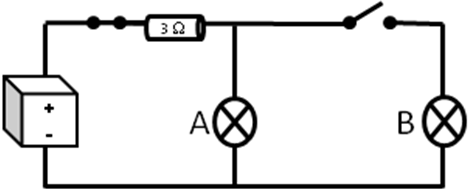 A will be on since it has its own closed pathway.B will be off since the switch is open.The 3 fuse is serving as a resistor to slow the flow of electrons.  The electrons flow from the negative terminal to the positive terminal.Series curcuitSince all the bulbs are on the same circuit, if one goes off, they all go off.Magnetic field 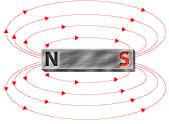 